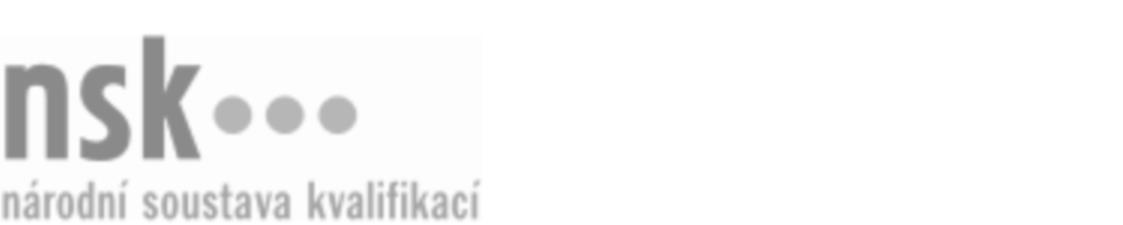 Kvalifikační standardKvalifikační standardKvalifikační standardKvalifikační standardKvalifikační standardKvalifikační standardKvalifikační standardKvalifikační standardInstruktor/instruktorka pilates (kód: 74-003-H) Instruktor/instruktorka pilates (kód: 74-003-H) Instruktor/instruktorka pilates (kód: 74-003-H) Instruktor/instruktorka pilates (kód: 74-003-H) Instruktor/instruktorka pilates (kód: 74-003-H) Instruktor/instruktorka pilates (kód: 74-003-H) Instruktor/instruktorka pilates (kód: 74-003-H) Autorizující orgán:Ministerstvo školství, mládeže a tělovýchovyMinisterstvo školství, mládeže a tělovýchovyMinisterstvo školství, mládeže a tělovýchovyMinisterstvo školství, mládeže a tělovýchovyMinisterstvo školství, mládeže a tělovýchovyMinisterstvo školství, mládeže a tělovýchovyMinisterstvo školství, mládeže a tělovýchovyMinisterstvo školství, mládeže a tělovýchovyMinisterstvo školství, mládeže a tělovýchovyMinisterstvo školství, mládeže a tělovýchovyMinisterstvo školství, mládeže a tělovýchovyMinisterstvo školství, mládeže a tělovýchovySkupina oborů:Tělesná kultura, tělovýchova a sport (kód: 74)Tělesná kultura, tělovýchova a sport (kód: 74)Tělesná kultura, tělovýchova a sport (kód: 74)Tělesná kultura, tělovýchova a sport (kód: 74)Tělesná kultura, tělovýchova a sport (kód: 74)Tělesná kultura, tělovýchova a sport (kód: 74)Týká se povolání:Instruktor Body and MindInstruktor Body and MindInstruktor Body and MindInstruktor Body and MindInstruktor Body and MindInstruktor Body and MindInstruktor Body and MindInstruktor Body and MindInstruktor Body and MindInstruktor Body and MindInstruktor Body and MindInstruktor Body and MindKvalifikační úroveň NSK - EQF:333333Odborná způsobilostOdborná způsobilostOdborná způsobilostOdborná způsobilostOdborná způsobilostOdborná způsobilostOdborná způsobilostNázevNázevNázevNázevNázevÚroveňÚroveňOrientace v anatomii a fyziologii pohybové soustavy člověkaOrientace v anatomii a fyziologii pohybové soustavy člověkaOrientace v anatomii a fyziologii pohybové soustavy člověkaOrientace v anatomii a fyziologii pohybové soustavy člověkaOrientace v anatomii a fyziologii pohybové soustavy člověka33Analýza držení těla v polohách a pohybech a analýza pohybových stereotypů pro potřeby pilatesAnalýza držení těla v polohách a pohybech a analýza pohybových stereotypů pro potřeby pilatesAnalýza držení těla v polohách a pohybech a analýza pohybových stereotypů pro potřeby pilatesAnalýza držení těla v polohách a pohybech a analýza pohybových stereotypů pro potřeby pilatesAnalýza držení těla v polohách a pohybech a analýza pohybových stereotypů pro potřeby pilates33Sestavení vhodného cvičebního programu pro skupinovou i individuální lekci pilatesSestavení vhodného cvičebního programu pro skupinovou i individuální lekci pilatesSestavení vhodného cvičebního programu pro skupinovou i individuální lekci pilatesSestavení vhodného cvičebního programu pro skupinovou i individuální lekci pilatesSestavení vhodného cvičebního programu pro skupinovou i individuální lekci pilates33Vysvětlení a předvedení pilates cviků na podložce různých úrovníVysvětlení a předvedení pilates cviků na podložce různých úrovníVysvětlení a předvedení pilates cviků na podložce různých úrovníVysvětlení a předvedení pilates cviků na podložce různých úrovníVysvětlení a předvedení pilates cviků na podložce různých úrovní44Vedení skupinové a individuální lekce pilatesVedení skupinové a individuální lekce pilatesVedení skupinové a individuální lekce pilatesVedení skupinové a individuální lekce pilatesVedení skupinové a individuální lekce pilates33Modifikace pilates cviků na podložce s využitím základních pomůcekModifikace pilates cviků na podložce s využitím základních pomůcekModifikace pilates cviků na podložce s využitím základních pomůcekModifikace pilates cviků na podložce s využitím základních pomůcekModifikace pilates cviků na podložce s využitím základních pomůcek44Modifikace pilates cviků pro specifické skupiny klientůModifikace pilates cviků pro specifické skupiny klientůModifikace pilates cviků pro specifické skupiny klientůModifikace pilates cviků pro specifické skupiny klientůModifikace pilates cviků pro specifické skupiny klientů33Poskytování základního poradenství v oblasti zdravého životního stylu včetně zdravé výživy a pitného režimuPoskytování základního poradenství v oblasti zdravého životního stylu včetně zdravé výživy a pitného režimuPoskytování základního poradenství v oblasti zdravého životního stylu včetně zdravé výživy a pitného režimuPoskytování základního poradenství v oblasti zdravého životního stylu včetně zdravé výživy a pitného režimuPoskytování základního poradenství v oblasti zdravého životního stylu včetně zdravé výživy a pitného režimu33Poskytování první pomoci při lekcích skupinového cvičeníPoskytování první pomoci při lekcích skupinového cvičeníPoskytování první pomoci při lekcích skupinového cvičeníPoskytování první pomoci při lekcích skupinového cvičeníPoskytování první pomoci při lekcích skupinového cvičení33Dodržování zásad bezpečnosti a prevence úrazů při sportovních aktivitáchDodržování zásad bezpečnosti a prevence úrazů při sportovních aktivitáchDodržování zásad bezpečnosti a prevence úrazů při sportovních aktivitáchDodržování zásad bezpečnosti a prevence úrazů při sportovních aktivitáchDodržování zásad bezpečnosti a prevence úrazů při sportovních aktivitách33Instruktor/instruktorka pilates,  29.03.2024 9:23:09Instruktor/instruktorka pilates,  29.03.2024 9:23:09Instruktor/instruktorka pilates,  29.03.2024 9:23:09Instruktor/instruktorka pilates,  29.03.2024 9:23:09Strana 1 z 2Strana 1 z 2Kvalifikační standardKvalifikační standardKvalifikační standardKvalifikační standardKvalifikační standardKvalifikační standardKvalifikační standardKvalifikační standardPlatnost standarduPlatnost standarduPlatnost standarduPlatnost standarduPlatnost standarduPlatnost standarduPlatnost standarduStandard je platný od: 21.10.2022Standard je platný od: 21.10.2022Standard je platný od: 21.10.2022Standard je platný od: 21.10.2022Standard je platný od: 21.10.2022Standard je platný od: 21.10.2022Standard je platný od: 21.10.2022Instruktor/instruktorka pilates,  29.03.2024 9:23:09Instruktor/instruktorka pilates,  29.03.2024 9:23:09Instruktor/instruktorka pilates,  29.03.2024 9:23:09Instruktor/instruktorka pilates,  29.03.2024 9:23:09Strana 2 z 2Strana 2 z 2